«Горячая линия» по отказу от курения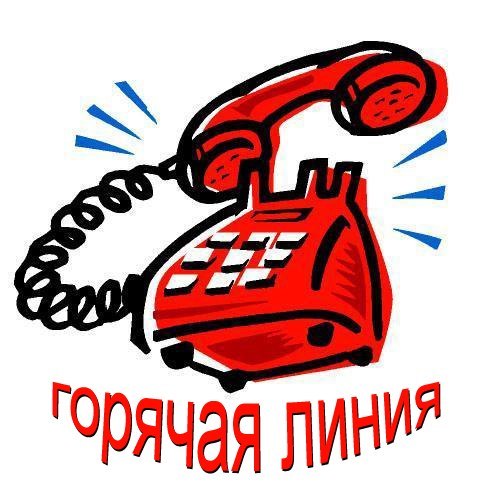 Если Вы решили бросить курить – Вы на верном пути! Каждый, кто хочет отказаться от пагубной привычки, может позвонить по бесплатному номеру 8 (800) 707 57 02. Часы работы «горячей линии» по отказу от курения: ежедневно с 13.00 до 15.00; суббота, воскресенье выходной.